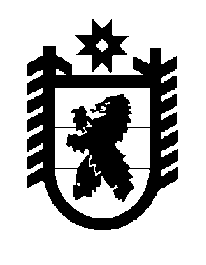 Российская Федерация Республика Карелия    ПРАВИТЕЛЬСТВО РЕСПУБЛИКИ КАРЕЛИЯРАСПОРЯЖЕНИЕот  29 мая 2018 года № 372р-Пг. Петрозаводск В целях реализации поручения Президента Российской Федерации 
от 30 марта 2018 года № Пр-529 по итогам рабочей поездки в Краснодарский край 12 марта 2018 года:          1. Утвердить прилагаемый План мероприятий («дорожную карту») по развитию сельскохозяйственной потребительской кооперации на территории Республики Карелия на период 2018 – 2020 годов (далее – План).            2. Определить Министерство сельского и рыбного хозяйства Республики Карелия органом, ответственным за координацию реализации Плана, представление результатов мониторинга хода реализации Плана в Правительство Республики Карелия один раз в полугодие до 20-го числа месяца, следующего за отчетным полугодием.           3. Органам исполнительной власти Республики Карелия, ответственным за реализацию мероприятий Плана, обеспечить его выполнение и представлять сведения о результатах выполнения мероприятий Плана в Министерство сельского и рыбного хозяйства Республики Карелия один раз в полугодие до 15-го числа месяца, следующего за отчетным полугодием.           4. Рекомендовать Фонду по содействию кредитованию субъектов малого и среднего предпринимательства Республики Карелия (микрокредитная компания), федеральному государственному бюджетному образовательному учреждению дополнительного профессионального образования «Карельский институт переподготовки и повышения квалификации кадров агропромышленного комплекса» обеспечить реализацию Плана и представлять сведения о результатах выполнения мероприятий Плана в Министерство сельского и рыбного хозяйства Республики Карелия один раз в полугодие до 15-го числа месяца, следующего 
за отчетным полугодием.          5. Контроль за исполнением Плана  возложить на заместителя 
Премьер-министра Правительства Республики Карелия – Министра сельского и рыбного хозяйства Республики Карелия В.В. Лабинова.
           Глава Республики Карелия                                                              А.О. ПарфенчиковУтвержден
распоряжением Правительства
Республики Карелия
от  29 мая 2018 года № 372р-ППлан мероприятий («дорожная карта») по развитию сельскохозяйственной потребительской кооперации 
на территории Республики Карелия на период 2018 – 2020 годовI. План мероприятий по достижению контрольных показателейII. Контрольные показатели плана мероприятий                                                                                                                                                      (единиц)*Возможна корректировка контрольного показателя в зависимости от плана-задания, доведенного Министерством сельского хозяйства Российской Федерации.№ п/пМероприятиеСрок Исполнители12341.Финансово-кредитная поддержка сельскохозяйственных потребительских кооперативов на территории Республики КарелияФинансово-кредитная поддержка сельскохозяйственных потребительских кооперативов на территории Республики КарелияФинансово-кредитная поддержка сельскохозяйственных потребительских кооперативов на территории Республики Карелия1.1.Взаимодействие с Министерством сельского хозяйства Российской Федерации в привлечении федеральных средств на развитие сельскохозяй-ственной потребительской кооперации на территории Республики КарелияежегодноМинистерство сельского и рыбного хозяйства Республики Карелия1.2.Проведение конкурсных отборов среди сельскохозяйственных потребительских кооперативов в целях предоставления грантовой поддержки для развития материально-технической базыв сроки, установленные Министерством сельского и рыбного хозяйства Республики КарелияМинистерство сельского и рыбного хозяйства Республики Карелия1.3.Предоставление микрозаймов сельскохозяйственным потребительским кооперативамежегодноМинистерство  экономического развития и промышленности Республики Карелия,Фонд по содействию кредитованию субъектов малого и среднего предпринимательства Республики Карелия (микрокредитная компания) (по согласованию)12341.4.Предоставление банковских гарантий сельско-хозяйственным потребительским кооперативам под поручительство Фонда по содействию кредитованию субъектов малого и среднего предпринимательства Республики Карелия (микрокредитная компания) ежегодноМинистерство  экономического развития и промышленности Республики Карелия,Фонд по содействию кредитованию субъектов малого и среднего предпринимательства Республики Карелия (микрокредитная компания) (по согласованию)2.Развитие системы обучения и информационно-консультационного сопровождения сельскохозяйственных потребительских кооперативов на территории Республики КарелияРазвитие системы обучения и информационно-консультационного сопровождения сельскохозяйственных потребительских кооперативов на территории Республики КарелияРазвитие системы обучения и информационно-консультационного сопровождения сельскохозяйственных потребительских кооперативов на территории Республики Карелия2.1.Изучение опыта развития сельскохозяйственной потребительской кооперации в субъектах Российской Федерацииежегоднофедеральное государственное бюджетное образовательное учреждение дополнительного профессионального образования «Карельский институт переподготовки и повышения квалификации кадров агропромышленного комплекса» (по согласованию), Министерство сельского  и рыбного хозяйства Республики Карелия2.2.Участие в организации обучения по вопросам создания и осуществления деятельности сельскохозяйственных потребительских кооперативовпо отдельному графикуМинистерство сельского и рыбного хозяйства Республики Карелия, федеральное государственное бюджетное образовательное учреждение дополнительного профессионального образования «Карельский институт переподготовки и повышения квалификации кадров агропромышленного комплекса» (по согласованию) 12342.3.Организация проведения семинаров по созданию и развитию сельскохозяйственных потребительских кооперативовпостоянноМинистерство сельского и рыбного хозяйства Республики Карелия, федеральное государственное бюджетное образовательное учреждение дополнительного профессионального образования «Карельский институт переподготовки и повышения квалификации кадров агропромышленного комплекса» (по согласованию) 2.4.Создание и ведение раздела «Сельскохозяйственная потребительская кооперация»  на официальном сайте Министерства сельского и рыбного хозяйства Республики Карелия в информационно-телекоммуникационной сети «Интернет»2018 – 2020 годыМинистерство сельского и рыбного хозяйства Республики Карелия2.5.Создание центра компетенций в сфере сельскохозяйственной кооперации на базе федерального государственного бюджетного образовательного учреждения дополнительного профессионального образования «Карельский институт переподготовки и повышения квалификации кадров агропромышленного комплекса»  2018 годМинистерство сельского и рыбного хозяйства Республики Карелия,федеральное государственное бюджетное образовательное учреждение дополнительного профессионального образования «Карельский институт переподготовки и повышения квалификации кадров агропромышленного комплекса»  (по согласованию) 3.Распространение положительного опыта развития системы сельскохозяйственной потребительской кооперации 
на территории Республики Карелия Распространение положительного опыта развития системы сельскохозяйственной потребительской кооперации 
на территории Республики Карелия Распространение положительного опыта развития системы сельскохозяйственной потребительской кооперации 
на территории Республики Карелия 3.1.Участие делегации от Республики Карелия во всероссийских съездах сельскохозяйственной кооперацииежегодноМинистерство сельского и рыбного хозяйства Республики Карелия12343.2.Проведение и участие в совещаниях в целях обмена опытом (в том числе в режиме видеоконференции) с Министерством сельского хозяйства Российской Федерации, акционерным обществом «Федеральная корпорация по развитию малого и среднего предпринимательства», сельскохозяйственными потребительскими кооперативамипостоянноМинистерство сельского и рыбного хозяйства Республики Карелия3.3.Размещение информации об актуальных вопросах и успешном опыте развития сельскохозяйственных потребительских кооперативов в средствах массовой информации, в том числе  в информационно-телекоммуникационной сети «Интернет»постоянноМинистерство сельского и рыбного хозяйства Республики КарелияНаименование контрольного показателяЗначение показателя Значение показателя Наименование контрольного показателя2016 – 2017 годы2018 – 2020 годы Количество вновь созданных сельскохозяйственных потребительских кооперативов при участии крестьянских (фермерских) и личных подсобных хозяйств32*